Exercice 10 : Serveur DHCPVoici la capture d'un écran de configuration d'un serveur DHCP :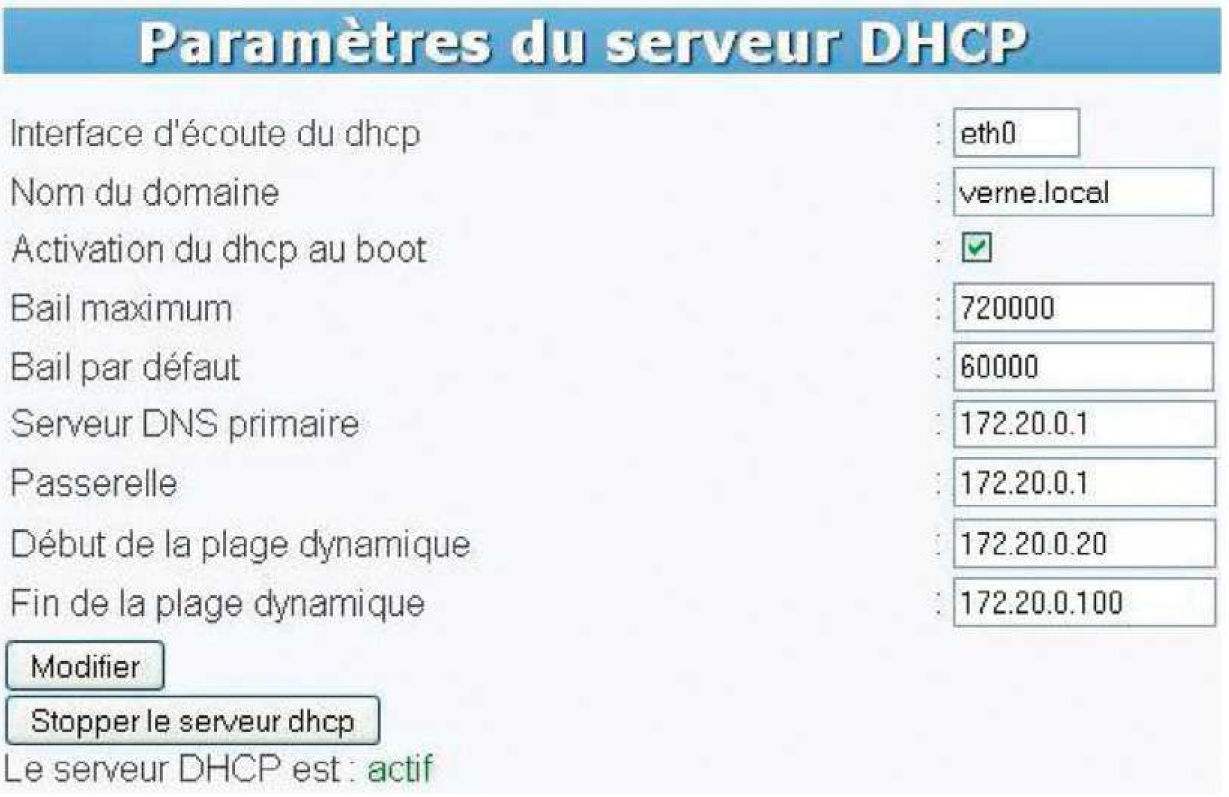 1° Combien d'équipements pourront être adressés simultanément par ce serveur en DHCP ?2° Pendant combien de temps un équipement pourra conserver son adresse s'il reste allumé ?3° Quels sont les paramètres délivrés par le serveur DHCP ?